Додаток № 33 до рішення міської ради   VII скликання від  16 січня 2019р. №6-50/2019Міська цільова програма «Удосконалення системи поводження з твердими побутовими відходами м. Ніжина, розвитку та збереження зелених насаджень на 2019рік»Паспорт міської програми «Удосконалення системи поводження з твердими побутовими відходами м. Ніжина, розвитку та збереження зелених насаджень на 2019 рік.»Проблеми на розв’язання яких спрямована програмавиконання закону України «Про благоустрій населених пунктів» згідно якого власники об’єктів благоустрою забезпечують їх утримання в належному санітарному стані. Тобто міська рада повинна створити умови для  забезпечення 100% прибирання об’єктів благоустрою міста.виконання наказу № 145 від  5 квітня 2011 р. «Про затвердження Державних санітарних норм та правил утримання територій населених місць» виконання вимог Закону України «Про відходи» впровадження системи роздільного збирання відходів, розміщення на контейнерних майданчиках кліток – для роздільного збирання відходів за ресурсоцінними компонентами;виконання вимог Правил експлуатації полігонів побутових відходів, затверджених наказом Міністерства з питань житлово-комунального  господарства України від 01.12.20120 р. № 435.виконання вимог п. і) ст. 32 Закону України «Про відходи» яким з 1 січня 2018 року захоронення не перероблених (необроблених) побутових відходів заборонено.Мета програмиГоловною метою програми  є Забезпечення санітарної очистки території, підвищення рівня благоустрою міста, охорона, збереження та відтворення існуючих зелених насаджень, їх гармонійне поєднання з урбанізованою забудовою м. Ніжина, утримання у здоровому впорядкованому стані, створення та формування декоративних, стійких до несприятливих умов навколишнього природного середовища.покращення зовнішньої привабливості вулиць і місць загального громадського користування.запобігання шкідливого впливу відходів на навколишнє природне середовище та здоров’я людини;поліпшення санітарно-екологічного стану міста та утримання міста в належному санітарному стані;створення місць загального відпочинку населення та гостей міста;повноцінне впровадження роздільного збирання відходів на території міста;покращення надання послуг по видаленню твердих побутових відходів;обмеження та запобігання шкідливого впливу відходів на навколишнє природне середовище та здоров’я  громадян;Заходи програмиРезультативні показники програми окремо по заходах і підприємствах:Результативні показники програми окремо по заходах і підприємствах:Захід № 1 КП «ВУКГ:Санітарне утримання та благоустрій площ загального користування міста  за рахунок бюджетних коштів через казначейську мережу.Показники затратПлоща міста, яка потребує утримання   (Додаток1).Підготовки теплиць, підготовки та вирощуванням розсади, копання клумб, завозу землі, внесення добрив, посадки розсади (квітів), догляду за клумбами загальною площею .Механізоване літнє  і зимове  прибирання доріг протяжністю  до Показники продуктуЗагальна кількість комунальних територій Площа міста, на якій планується здійснювати заходи програми з ручного прибирання, .Площа міста, на якій планується здійснювати заходи механізовано – Показники ефективності:Середні витрати на прибирання  площ загального користування в рік () – 12,00  грн.Середні витрати на утримання 1 прибиральника вулиць міста на рік  - 70,9 тис. грн.Середні витрати на утримання 1 робітника з благоустрою парків і скверів – 70,9 тис. грн..Середні витрати на утримання 1 робітника по підготовці теплиць, підготовці та вирощуванню розсади,  копанню клумб, завозу землі, внесення добрив, посадки розсади (квітів), догляду за клумбами – 67,4 тис. грн.Середні витрати на утримання 1 прибиральника контейнерного майданчика – 77,7 тис. грн.Середні витрати на утримання 1 працівника по механізованому літньому і зимовому прибиранню – 59,3  тис. грн..  Показники якості:питома вага  комунальних територій, які обслуговуються в у загальній кількості площ комунальних територій, що потребують обслуговування -  9,24 %;динаміка кількості території що обслуговують порівняно з попереднім роком:2016 – 3.2 %, 2017 – 3.6 %, 2018 – 6,23 %, 2019 – 9,24%, 2020 – 14 %.Захід № 2КП СЄЗ:утримання додаткових територій житлових мікрорайонів, косовиця трави для забезпечення належного санітарного стану міста.Заходи з прибирання територій планується проводити протягом січня - грудня 2019 р., косовицю трави – протягом травня – вересня 2019 р. відповідно.Аналіз результатів. Протягом поточного бюджетного року станом на 01.09.2018 р. на виконання даного виду робіт підприємство із місцевого бюджету отримало 250,6 тис. грн. (прибирання територій та косовиця трав). Конкретні пропозиції до заходів.  Заходи із прибирання територій, вивезення та захоронення побутових відходів планується проводити протягом січня – грудня 2019 року, косовиці трави – в період з травня по вересень 2018 р. включно. Планові розрахунки щодо результатів наведені в попередній таблиціПоказники, які характеризують обсяг видатків. В таблиці наведено об’єми видатків, які підприємство отримало протягом 2017-2018 років та які необхідні для виконання даної бюджетної програми на плановий 2019 рік та розрахунки на наступні 2 рокиОбґрунтування розміру видатків:Розрахунок штатних одиниць здійснено відповідно до КЗпП України та планових об’ємів виконання робіт.Розрахунок фонду  оплати праці здійснено відповідно до ЗУ «Про оплату праці», КЗпП України, Галузевої угоди, Колективного договору підприємства, проекту ЗУ «Про державний бюджет України на 2019 рік»Розрахунок матеріальних витрат здійснено по нормі витрат бензину, масла та косільної жилки із врахуванням індексу інфляції відповідно до листа Міністерства фінансів України № 05110-14-21/24422 від 19.09.2018 р. «Щодо схваленого Урядом проекту Державного бюджету України на 2019 рік»Розмір видатків на наступні два бюджетні роки скориговано в порівняні із плановим відповідно до постанови КМУ від 11.07.2018 р. № 546Захід № 3 КП «КК Північна»: утримання додаткових територій житлових мікрорайонів, косовиця трави для забезпечення належного санітарного стану міста.Заходи з прибирання територій планується проводити протягом січня - грудня 2019 р., косовицю трави, підрізання кущів – протягом травня – вересня 2019 р. відповідно.Показники затрат:додаткові площі житлових мікрорайонів, які потребують утримання (прибирання) – 128914 кв. м.;площі, які потребують додаткової косовиці – 100240 кв. м., площа підрізання кущів – 150 кв. Показники продукту:додаткові площі житлових мікрорайонів, на яких плануються заходи з утримання (прибирання) в межах міста – 128914 кв. м. площі, на яких плануються заходи з косовиці трави – 100240 кв. м.площа, на якій плануються заходи з підстригання кущів -150 кв. м.Показники ефективності:Середні витрати на прибирання 1 кв. м додаткових територій житлових мікрорайонів на рік – 1,01 грн.Середні витрати на косовицю трави 1 кв. м. на одноразову косовицю  – 0,34 грн.Середні витрати на підстригання кущів на 1 кв. м.- 19,54 грн.Показники якості:динаміка додаткових площ житлових мікрорайонів, на яких виконувались заходи з прибирання, в порівнянні з минулим роком (%).2017 рік – 100%, 2018 рік – 100%, 2019 рік – 67%Динаміка площ, на яких виконувались заходи по косовиці трави, в порівнянні з минулим роком2017 рік – 100%, 2018 рік -100% , 2019 рік – 83%Захід № 4 КП «ВУКГ:Утримання сміттєприймальних пунктів  за рахунок бюджетних коштів через казначейську мережу Показники затрат:Санітарне утримання 6 сміттєприймальних пунктів і 1 пункту сміттєсортуванняПоказники продукту6 сміттєприймальних пунктів,  що знаходяться за адресами: 3- й мікрорайон, вул. Об’їжджа, 120 а, вул. Покровська, 11, вул. Шевченка, 16б, вул. Шевченка, 124в, вул. Космонавтів, 45а1 пункт сміттєсортування, що знаходиться за адресою  вул. Прилуцька, 89аПоказники ефективності:Середні витрати на утримання  1 пункту  на рік – 282,3 тис. грн..Середні витрати на утримання 1 приймальника побутових відходів  на рік  - 94,1 тис. грн.Показники якості:питома вага пунктів,  що потребують обслуговування у загальній кількості  - 7;питома вага пунктів, що потребують обслуговуванню,100 %;динаміка кількості пунктів що  обслуговують порівняно з попереднім роком:2015 – 100 %, 2016 - 100 %, 2017 - 100%, 2018 - 100 %, 2019 – 100%.Захід № 5 КП «ВУКГ: Забезпечення інженерно-технічним та управлінським персоналом КП «ВУКГ»Показники продукту: Забезпечення інженерно технічним  та управлінським персоналом :Начальник КП «ВУКГ» - з оплатою 50%  від посадового окладу  Перший заступник начальника – з оплатою 50 % від посадового окладуЗаступник начальника з питань утилізації відходів та роздільного збирання вторинної сировини – 50 % від посадового окладу,   Заступник начальника з питань прибирання вулиць та озеленення міста – 100 % від посадового окладуГоловний інженер – 50% від посадового окладу,  Головний механік – 50 % від посадового окладу, Менеджер з логістики – 50 % від посадового окладуІнженер з охорони праці – 50 % від посадового окладу (0,5 шт. од.), Інженер з програмного забезпечення комп'ютерів – 50 % від посадового окладу, Юрист – 50 % від посадового окладу, Інженер з кадрових питань – 50 % від посадового окладу, Головний бухгалтер – 50% від посадового окладу,  Застуник головного бухгалтера – 50 % від посадового окладу,Бухгалтер – 50 % від посадового окладу, Бухгалтер – 50 % від посадового окладу, Бухгалтер– 50 % від посадового окладу, Головний економіст – 50 % від посадового окладу, Економіст – 50 % від посадового окладу, Економіст з матеріально технічного забезпечення - 50 % від посадового окладу (0,5 шт. од.),Начальник цеху сміттєприймання та сортування ТПВ  - 50 % від посадового окладу).Показники затрат:Кількість штатних одиниць, які плануються до фінансування за рахунок бюджетних коштів через казначейську мережу – 19 шт. од., оскільки одна людина працює на пів-ставки на двох посадах.Кількість штатних одиниць – робітничих професій, яка фінансується за рахунок бюджетних коштів через казначейську мережу – 116 чол.Показники ефективності:Середні видатки на 1 шт. од. інженерно – технічного та управлінського персоналу на рік – 84,6 тис. грн.. Показники якості:Динаміка зміни порушень з боку робітників;2016-0,2%, 2017р- 0,1%, 2018р.-0%,2019р.-0%2020 – 0 %Покращення продуктивності праці:2016-92%, 2017р- 93%, 2018р.-97%,2019р.-97,5 %, 2020р. – 98 %Економічне обґрунтування заходів програми:Захід № 1КП ВУКГ:Ручне прибирання  вулиць, парків, скверів, в т.ч. зупинок  та урн міста, проведення робіт з підготовки та вирощування розсади, копання клумб, завозу землі, внесення добрив, посадки розсади (квітів) та догляду за клумбами, санітарне утримання контейнерних майданчиківВихідні дані:466161 м2 – загальна площа міста, яка потребує утриманню, в т.ч. 181220 м2 – вулиці,118081 м2 – парки, сквери,166860 м2 - ліс ,3742 м2 – клумби,65 зупинок.	Прожитковий мінімум для працездатних осіб відповідно до проекту ЗУ «Про державний бюджет України на 2019 рік»З 1 січня 2019 р. – 1921,00 грн.З 1 липня 2019 р. – 2007,00 грн.Коефіцієнт розрахунку посадових окладів та тарифних ставок відповідно до Колективного договору:Коефіцієнт першого розряду основного працівника до прожиткового мінімуму для працездатних осіб -1,4;Галузевий коефіцієнт  (невиробничі види робіт і послуг) – 1,34; (посадка, догляд за зеленими насадженнями , їх захист) – 1,4, Коефіцієнт за професією/посадою (двірник, прибиральник територій)  – 1,26; (лісник) – 1,6 ; (майстер) – 2,1; (майстер зеленого господарства) – 1,6; (квітникар, озеленювач, підсобний робітник)  – 1,26.Норми витрат палива для автотранспортних засобів, які зазначені в механізованому утриманні вулиць міста розраховані на підставі наказу № 43 від 10.02.1998 року зі змінами і доповненнями «Про затвердження норм витрат палива і мастильних матеріалів» з урахуванням коефіцієнтів коригування норм витрат палива, які передбачені наказом і затверджені комунальним підприємством.Розрахунок чисельності: 1)  Згідно з наказом Міністерства праці та соціальної політики України від 11 травня 2004 р. N 105   на 1 прибиральника добова норма прибирання складає  5000 м2 . З  урахуванням коефіцієнту, що враховує невиходи (щорічні відпустки, хвороби тощо) дана норма зменшується на 1,15. Тому кількість працівників,  181220 м2 /5000  м2/ люд. *1,15 = 42 шт.од.2) ліс доглядається 1 лісником, в частині заміни сміттєвих мішків, ручного прибирання в залежності від забруднення території, несанкціонованого спилювання дерев і 1 лісорубом, який займається санітарної очисткою лісу: видалення сухостою, розчищення чагарників. 3)  Згідно з наказом Міністерства праці та соціальної політики України від 11 травня 2004 р. N 105   на 1 робітника з благоустрою, який займається прибиранням парків і скверів  прибирання складає  8000 м2 . З  урахуванням коефіцієнту, що враховує невиходи (щорічні відпустки, хвороби тощо) дана норма зменшується на 1,15. Загальна  площа прибирання парків і скверів 118081 м2 – 50000 м2 = 68081 м2, де 50000 м2 – Графський парк, який планується прибирати по окремому  замовленнюТому, кількість працівників 68081 м2/8000 м2/люд *1,15 = 10 шт.од.. .4) Робітник з благоустрою, що прибирає зупинки (Загальна кількість 111 – Рішення Виконавчого комітету Ніжинської міської ради № 279 від 30.08.2018 « Про призначення відповідальних  за підтриманням належного санітарного стану на автобусних зупинках по м. Ніжину» , не підпадають до зони прибирання прибиральників територій вулиць міста – 65 шт.) :65 зупинок  * 30 м2 ( Наказ № 25 від 15.05.1995 «Про затвердження Правил розміщення та обладнання зупинок  міського електро- та автомобільного транспорту)  = 1950   м2 – 1 шт. од (з урахування віддаленості зупинок одна від одної ). 5) Згідно наказу № 105 від 11.04.2004 р. нормативна чисельність працівників по зеленому будівництву  на одного працівника з урахуванням коефіцієнту п.1 – 1,15 =  3742 м2 /600 м2/люд *1,15 = 7 шт. од. Майстер зеленого господарства, який включений до програми -  це фахівець, який володіє всебічними знаннями і організовує процес  зеленого будівництва в місті, в тому числі займається і вирощуванням розсади, збором  і зберігання насіння. Тому роботи  з підготовки та вирощування розсади, копання клумб, завозу землі, внесення добрив, посадки розсади (квітів) та догляду за клумбами планується проводити 1 майстром зеленого господарства, 3 квітникарями, 3 озеленювачами, 1 підсобним робітником, причому лише майстер залучається з вище вказаних робіт на рік. Решта працівників працюють 9 місяців в році з березня по листопад.6) Роботи по утриманню контейнерних майданчиків в санітарно належному стані (261 шт.) забезпечують 10 прибиральників територій вулиць міста, які їздять разом з водіями на автотранспортних засобах, які вивозять побутові відходи на полігон м. Ніжина для подальшого захоронення Розрахунок фонду оплати праці працівниківгрн.грн.*Допускається доплата за розширення зони обслуговування у разі відсутності повного штату працівників, доплата за понаднормовані, вихід у вихідний і святковий день, щомісячна премія,  тощо  -  в сумі що не перевищує 35 % від тарифної ставки.грн.Грн.Отже, витрати по ручному прибиранню  вулиць, парків, скверів,  в т.ч. зупинок міста, по проведенню робіт з підготовки та вирощуванню розсади, копанню клумб, завозу землі, внесенню добрив, посадки розсади (квітів) та догляду за клумбами, санітарному утриманню контейнерних майданчиків – 5 592 456,11  в т.ч.Витрати на оплату праці  399855,24 грн. + 3755582,12 грн. + 539422,15 грн. + 776566,60 грн. = 5 471 426,11  грн.Витрати на інвентар – 71  працівників * 480,00 грн. = 34080,00 грн.Витрати на спецодяг – 74 працівників * 1175,00 грн. = 86950,00 грн.Механізоване літнє і зимове утримання вулиць міста Щоденне прибирання територій вулиць містаЗ метою прибирання вуличного змету і сміття, щодня на літньому і зимовому  прибиранні працює автомобіль ГАЗ 53  - самоскид і 2 вантажники для прибирання змету і сміття, причому в суботу і неділю працюють інший водій і вантажники понаднормово. Згідно аналізу січень – серпень 2018 р. загальна кількість такого сміття в рік становить – 1543,6 т., середній пробіг автомобіля 77 км, кількість ходок в день – 2 шт.Також, в 2019 році планується залучати ще один автомобіль фургон малотоннажний ГАЗЕЛЬ для перевезення робітника з благоустрою, які буде займатися утриманням зупинок .Індекс споживчих цін (грудень до грудня попереднього року) - 106,5%Прожитковий мінімум для працездатних осіб відповідно до проекту ЗУ «Про державний бюджет України на 2019 рік»З 1 січня 2019 р. – 1921,00 грн.З 1 липня 2019 р. – 2007,00 грн.Коефіцієнт розрахунку посадових окладів та тарифних ставок відповідно до Колективного договору:Коефіцієнт першого розряду основного працівника до прожиткового мінімуму для працездатних осіб -1,4Галузевий коефіцієнт   (невиробничі види робіт і послуг) – 1,34; (вивезення побутових відходів) – 1,46 Коефіцієнт за професією (вантажник вуличного змету)  – 1,26, (водіям в залежності від тоннажу)  – 1,58 для  водія автомобіля  ГАЗЕЛЬ, 1,94 для водія автомобіля ГАЗ 53 Розрахунок витрат на паливо: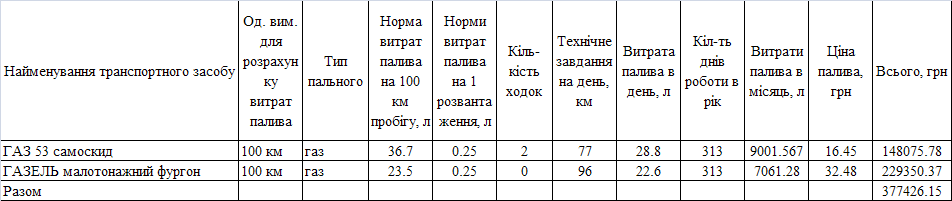 Розрахунок витрат на оплату праці  Робота у вихідні  і святкові дні:Додатково залучається 1 водій ГАЗ 53 самоскид, 1 водій автотранспортного засобу ГАЗЕЛь   і 2 вантажника вуличного зметуЛітнє механізоване утримання вулиць містаВихідні дані:З метою  зменшення негативного впливу на навколишнє середовище та здоров’я громадян, покращення мікроклімату та зниження запиленості повітря протягом літнього періоду необхідно  поливати  та очищувати від пилу вулиці  з підвищеної інтенсивністю руху. З цією метою комунальне підприємство планує залучати 3 одиниці техніки: поливомийну машину ПМ-130 КО-002, спеціалізований самоскид  МАЗ 5550С3, трактор КИЙ.Тарифні ставки водіїв розроблені з урахуванням розміру прожиткового мінімуму на 2019 р, коефіцієнта першого розряду основного працівника до прожиткового мінімуму для працездатних осіб -1,4,  галузевого коефіцієнта (утримання автомобільних шляхів) – 1,58 і  коефіцієнтів за професією та окремими видами робіт, що відповідають змінам і доповненням і  зареєстровані Міністерством соціальної політики України за № 5 від 19 лютого 2018 року до Галузевої угоди зареєстрованої за реєстраційним  № 7 від 31.01.2017 р., є мінімальними гарантіями і визначені колективним договором підприємства).Кількість робочих днів планується на рівні  літнього періоду 2018 року (4 місяці – травень - серпень). Розрахунок витрат на паливо: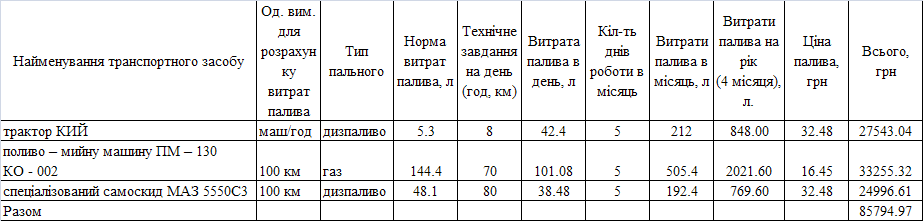 Розрахунок витрат на оплату праці: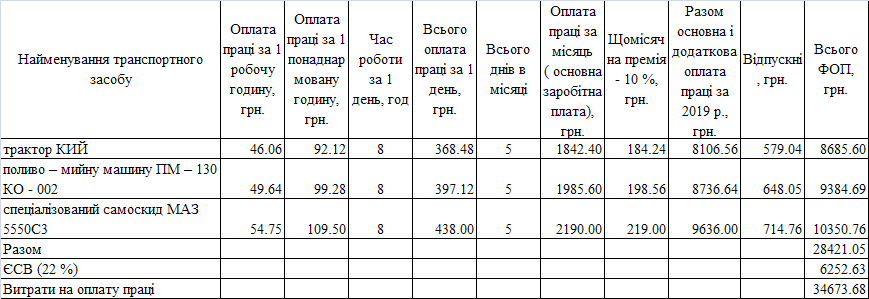 Зимове механізоване утримання вулиць містаВихідні дані:Загальна протяжність вулиць у м. Ніжині до 200 км, прибирання яких взимку поділяється на кілька черг. В першу чергу приділяється увага центральним вулицям міста, потім прилеглим до них і вуличкам.Для утримання доріг вулиць в належному стані взимку (очищення доріг і тротуарів від снігу, в т.ч. підмітання і згрібання снігу з проїжджої частини, посипання піщано – сольовою сумішшю, вивезення снігу) комунальне підприємство планує залучати 13 одиниць техніки: автогрейдер ДЗ 143, транспортний засіб  КРАЗ 255Б1, трактор  Т – 150К,  2 трактора КИЙ,  екскаватор – навантажувач JCB,  поливо – мийна машина ПМ – 130 КО – 002, спеціалізований самоскид МАЗ 5550С3, трактор Т-25, піскорозкидач  ПР – 130 КО 713, 2 самоскида КАМАЗ 5511,  самоскид ЗІЛ – 130.Тарифні ставки водіїв розроблені з урахуванням розміру прожиткового мінімуму на 2019 р, коефіцієнта першого розряду основного працівника до прожиткового мінімуму для працездатних осіб -1,4,  галузевого коефіцієнта (утримання автомобільних шляхів) – 1,58, (вивезення побутових відходів)  - 1,46 і  коефіцієнтів за професією та окремими видами робіт, що відповідають змінам і доповненням і  зареєстровані Міністерством соціальної політики України за № 5 від 19 лютого 2018 року до Галузевої угоди зареєстрованої за реєстраційним  № 7 від 31.01.2017 р., є мінімальними гарантіями і визначені колективним договором підприємства).Кількість робочих днів планується на рівні  зимового періоду 2018 року (4 місяці). Для забезпечення безперебійного руху автотранспортного засобу м. Ніжина, більшу частину часу робітники працюють в понаднормований час (вечір, ніч).Розрахунок витрат на паливо: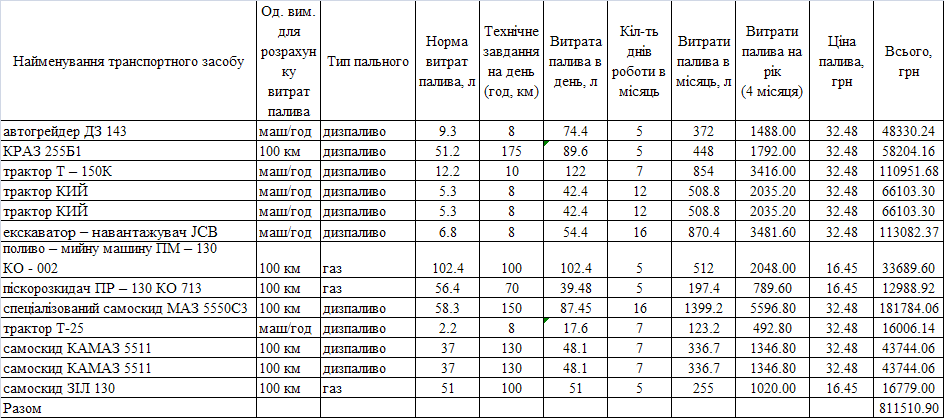 Розрахунок витрат на оплату праці: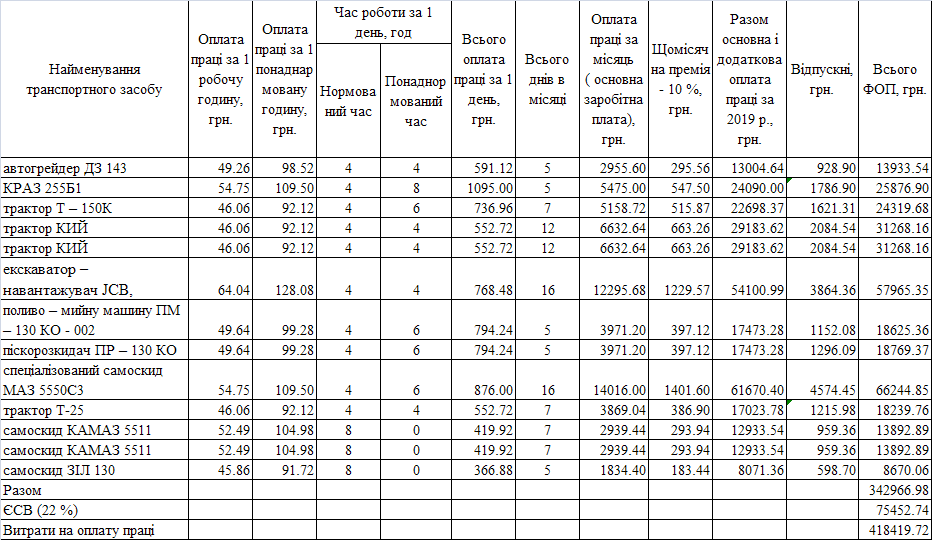 Всього витрат на механізоване утримання вулиць міста 2 669 122,99  грн., в т.ч. :Витрати на оплату праці – 391679,29 грн. + 150223.14 грн. + 34673,68 грн. + 418419,72 грн. = 994995,83 грн. (у разі виробничої необхідності можуть залучатися додаткові працівники підприємства)Витрати на інвентар – 4 вантажника вуличного змету * 480,00 грн. = 1920,00 грн.Витрати на спецодяг – (4 вантажника + 17 водіїв)* 1175,00 грн. грн. =  24675,00 грн.Витрати на захоронення вуличного змету і сміття – 1543,6 т * 146,67 грн. = 226399,81 грн. Витрати на паливо – 377426,15 грн. (щоденне прибирання) + 85794,97 грн. (літнє утримання доріг) + 811510,90  грн. (зимове утримання доріг) = 1 274 732,02  грн.Витрати на запчастини – 124104,02 грн. = 116529,60 грн. (планові витрати 2018 року) *106,5 % (індекс споживчих цін) Витрати на масла  22296,31 грн. =  20935,50 грн. (планові витрати 2018 року) *106,5 % (індекс споживчих цін) Узагальнюючі дані по заходуВсього витрат на санітарне утримання та благоустрій площ загального користування міста 466161 м2 за рахунок бюджетних коштів через казначейську мережу необхідно              8 261 579,10  грн.Захід № 2КП СЄЗ:Розрахунок штатних одиниць здійснено відповідно до КЗпП України та планових об’ємів виконання робіт.Розрахунок фонду  оплати праці здійснено відповідно до ЗУ «Про оплату праці», КЗпП України, Галузевої угоди, Колективного договору підприємства, основних напрямків бюджетної політики на 2018-2020 рокиРозрахунок матеріальних витрат здійснено по нормі витрат бензину, масла та косільної жилки із врахуванням індексу інфляції відповідно до постанови КМУ від 11.07.2018 р. № 546 (сценарій 2)Розмір видатків на наступні два бюджетні роки скориговано в порівняні із плановим відповідно до постанови КМУ від 11.07.2018 р. № 546РОЗРАХУНОК (ЕКОНОМІЧНЕ ОБГРУНТУВАННЯ)потреби у бюджетних коштах на фінансування комплексу робіт по утриманню вулично-дорожньої мережі та окремих територій загального користування протягом 2019 року через казначейську мережу по КП "Служба Єдиного Замовника"Додаток 1до розрахунку потреби у бюджетних коштах на фінансування комплексу робіт по утриманню вулично-дорожньої мережі та окремих територій загального користування протягом 2019 року через казначейську мережу по КП "Служба Єдиного Замовник	Захід № 3КП КК Північна:Заходи із прибирання територій планується проводити протягом січня – грудня 2019 року, а косовиці трави – в період з травня по вересень 2019 р. включно. Планові розрахунки додаємо:Індекс споживчих цін на 2019 рік   – 107.4%Вартість бензину А 95 – 26,70 грн/лВартість мастила (усереднена) – 208,50 грн./лВартість дизельного палива -26,82 грн/л.Вартість косильної жилки - 9,95 грн/м.п.Потреба в бензині А-95 (0,4л./100м)при трьохразовому косінню – 1200 л на сезонПотреба в бензині на підрізання кущів(0,6лм/час*34*3 рази)- 60л.Потреба в маслі ( 0,2/л) – 24л. на сезонПотреба у косильній жильці (внутрішній облік) – 738м/п на сезонПотреба в дизельному пальному по перевезення ТПВ 504км*0,13=65 л.Вартість захоронення ТВП 1 м. куб 33,61 грн.Прожитковий мінімум для працездатних осіб відповідно до проекту ЗУ «Про державний бюджет України на 2019 рік»З 1 січня 2019 р. – 1921 грн.З 1 липня 2019 р. – 2007 грн.З 1 грудня 2019 р. – 2084 грн.Міімальна заробітна плата відповідно до проекту ЗУ «Про державний бюджет України на 2019 рік» - 4173 грн.Коефіцієнт розрахунку посадових окладів та тарифних ставок відповідно до Колективного договоруПримітка: розрахунок об"єму сміття 12891,4кв м * 0,008 мкуб = 106 м куб Розрахунок ФОП  на бюджетну потребу на 2019 рікНаслідки у разі ,якщо додаткові кошти не будуть передбачені у наступному році.Якщо ж додаткові кошти на прибирання та косовицю  додаткових територій  на 2019 рік не будуть виділені за рахунок бюджетного фінансування, то відповідно забезпечити чистоту,  порядок та належний санітарний стан на закріплених територіях в повному обсязі буде неможливо.Захід № 4 КП «ВУКГ:Утримання сміттєприймальних пунктів за рахунок бюджетних коштів через казначейську мережу 	На виконання вимог п. і) ст. 32 Закону України «Про відходи» яким з 1 січня 2018 року захоронення неперероблених (необроблених) побутових відходів заборонено. Тому, на території міста Ніжина запроваджена система роздільного збирання відходів, розміщуючи на контейнерних майданчиках клітки – контейнери для роздільного збирання відходів за ресурсоцінними компонентами.    	З цією метою, комунальним  підприємством був створений окремий підрозділ - Цех сміттєприймання та сортування ТПВ, працівники якого працюють за змінним графіком. Згідно штатного розпису кількість працівників даного підрозділу -  34 чоловік, з них 1 начальник цеху, майстер цеху – 2 шт. од., пресувальники – 2 шт. од. приймальники побутових відходів – 29 шт. од.12 приймальників побутових відходів займаються утриманням в санітарно – належному стані  6-ти сміттєприймальних пунктів, що знаходяться за адресами: 3- й мікрорайон, вул. Об’їжджа, 120 а, вул. Покровська, 11, вул. Шевченка, 16б, вул. Шевченка, 124в,  вул. Космонавтів, 45а. Решта приймальників працюють на пункті сортування за адресою вул. Прилуцька, 89 а, які безпосередньо займаються збором по місту відходів з кліток – контейнерів, які в подальшому сортуються на ресурсоційні компоненти.  Вихідні дані:В зв’язку з тим, що діяльність по роздільному збиранню побутових відходів є законодавчою вимогою, а її   повне забезпечення може призвести до збитку підприємства, підприємство планує частково утримання  цеху проводити  за рахунок бюджетних коштів. а саме,  1 майстра і 20 приймальників, 12 з яких  займаються утриманням в санітарно – належному стані пунктів сміттєприймання. і 8 приймальників, що займаються збором і сортування відходів на пункті сміттєсортування. Прожитковий мінімум для працездатних осіб відповідно до проекту ЗУ «Про державний бюджет України на 2019 рік»З 1 січня 2019 р. – 1921,00 грн.З 1 липня 2019 р. – 2007,00 грн.Коефіцієнт розрахунку посадових окладів та тарифних ставок відповідно до Колективного договору:Коефіцієнт першого розряду основного працівника до прожиткового мінімуму для працездатних осіб -1,4Галузевий коефіцієнт   (невиробничі види робіт і послуг) – 1,34; Коефіцієнт за професією (приймальник побутових відходів)  – 1,47, (майстер – 2,1). Розрахунок витрат на оплату  праціВитрати на інвентар – 20 працівників * 480,00 грн. = 9600,00 грн.Витрати на спецодяг – 21 працівників * 1175,00 грн. = 24675,00 грн.Всього витрат на утримання робітників сміттєприймальних пунктів за рахунок бюджетних коштів через казначейську мережу необхідно 1941501.29 грн. + 9600,00 грн. + 24675,00  грн. = 1 975 776.29 грн.Захід № 5КП «ВУКГ: З метою виконання заходів Програми «Удосконалення системи поводження з твердими побутовими відходами м. Ніжина, розвитку та збереження зелених насаджень на 2019 рік.» для забезпечення інженерно-технічним та управлінським персоналом утримання вулично-дорожньої мережі та окремих територій загального користування що проходить через казначейську мережу, догляду за існуючими зеленими зонами парків, прибирання територій парків – скверів, висадки квітів,  вивозу сміття, підготовки теплиць, підготовки та вирощування розсади, копання клумб, завозу землі, внесення добрив, посадки розсади, догляду за клумбами, прибирання та вивозу залишків рослин з клумб, поливу клумб в засушливі періоди та утримання робітників  сміттєприймальних пунктів за рахунок бюджетних коштів через казначейську мережу комунальним підприємством «Виробниче управління комунального господарства» було розраховано необхідну кількість інженерно-технічних працівників та керівників для організації роботи, що складають 116 робітничих професій, яка відповідно до проведених розрахунків, склала 19 штатних одиниць.Нормативна чисельність працівників була визначена комунальним підприємством «Виробниче управління комунального господарства» відповідно до результатів аналізу організації праці на підприємстві та на підставі діючих нормативних актів та методичних вказівок з нормування праці працівників, в тому числі:          - Міжгалузева угода «За інвестицію в працю» в сферах комунальної інфраструктури, житлово – комунального господарства та управління багатоквартирними будинками на 2017 – 2021 роки  зареєстрована в Міністерстві соціальної політики України 02 листопада 2017 р за № 57 (Додаток 2 параграф 2.1.2, параграф 3.1.2, 3.1.5, 3.1.7, 3.1.9, 3.1.12 параграф 3.1.12, параграф 3.1.16 – 3.1.20)- Міжгалузевих нормативів чисельності працівників бухгалтерського обліку, затверджених наказом Міністерства соціальної політики України від 26.09.2003 р. № 269 (Нормативна частина Розділ 2 «Нормативи чисельності працівників бухгалтерського обліку» Норматив № 11)- Міжгалузевих нормативів чисельності працівників, зайнятих добором, розстановкою, підвищенням кваліфікації (перепідготовкою) та обліком кадрів затверджених наказом Міністерства праці та соціальної політики України від 18.12.2003 р. № 341; (Нормативна частина Розділ 2 Нормативи чисельності працівників зайнятих добором, розстановкою, підвищенням кваліфікації (перепідготовки) та обліку кадрів)               -  Наказу Державного комітету України з нагляду за охороною праці від 01 рудня  2004 р. № 1526/10125 «Про затвердження Типового положення про службу охорони праці»; (п. 1.4 Стаття 1 «Служба охорони  праці створюється  на  підприємствах  з кількістю працюючих 50 і більше осіб.»)- Наказу Мінсоцполітики України від 11.05.2004 р. №108 «Про затвердження міжгалузевих норм чисельності працівників юридичної служби» (Розділ 2 Норми чисельності працівників юридичних підрозділів - Норматив № 8 ) .Відповідно до вище зазначених нормативних актів норматив чисельності керівників, професіоналів, фахівців та технічних службовців встановлюється в залежності від чисельності робітничого персоналу.Норматив чисельності першого керівника (начальника, директора, іншого) на один суб’єкт господарювання становить 1 чол. Фактично на КП «ВУКГ» введена посада «начальник КП «ВУКГ» у кількості 1 штатної одиниці, до програми закладено 50 % посадового окладу керівникаГоловний інженер вводиться в штат при нормативній чисельності робітничого персоналу 15 чол. Фактично на КП «ВУКГ» посада «головний інженер» - 1 од., до програми закладено 50 % посадового окладу головного інженеру.Посада заступника начальника підприємства вводиться при чисельності  працівників на підприємстві – 20-40 чол. – 1 од.; 41 і більше – 2 од.  і т.д.  Тобто, для забезпечення повноцінної роботи та організації працівників робітничих професій у кількості 116 штатних одиниць необхідна кількість заступників начальника становить 2,78 чол. В програму  закладено розмір оплати праці за рахунок бюджетних коштів за посадами: перший заступник начальника – 50% від посадового окладу, заступник начальника з питань прибирання вулиць та озеленення міст – 100 % від посадового окладу, заступник начальника з питань утилізації відходів та роздільного збирання вторинної сировини – 50% від посадового оклад.,  тобто кількість заступників начальника, врахованих в Програмі, не перевищує  законодавчо встановлених нормативів.Кадровий підрозділ підприємства сформовано на КП «ВУКГ» з 1 штатної одиниці «Інженер з кадрових питань», оскільки за нормативами при чисельності робітничого персоналу від 100 до 500 чол. нормативна чисельність працівників кадрової служби становить 1 чол. Для забезпечення виконання заходів Програми підприємством враховано оплату праці 0,5 штатної одиниці «Інженера з кадрових питань».Норматив чисельності виробничо-технічного підрозділу підприємства з посадами (інженер, інженер по обслуговуванню технічних засобів вулично-шляхової мережі міста та благоустрою, інженер з програмного забезпечення комп’ютерів, інженер  проектно-кошторисної роботи, інженер садово-паркового господарства та ін.) встановлюється наступним чином:Для повноцінного функціонування підрозділів підприємства, які забезпечують облік та роботу працівників, що виконують роботи, передбачені заходами Програми, враховано оплату праці «інженера з програмного забезпечення комп’ютерів» у розмірі 50 % від посадового окладу.Нормативна чисельність працівників зайнятих охороною праці становить 0,2 чол. для підприємств з чисельністю працюючих до 20 чол. та 0,5 чол. з чисельністю працюючих від 21 до 49 чол. При чисельності працюючих на підприємстві від 50 чол. створюється служба охорони праці. Попри встановлені норми, на підприємстві забезпечення норм з охорони праці забезпечує 0,5 шт. од. , а до Програми закладено фінансування оплати праці інженера з охорони праці у розмірі 25 % з метою недопущення порушень норм ОП з боку робітничого персоналу.  Норма чисельності працівників, які здійснюють оперативне керівництво експлуатацією та обслуговуванням виробничих споруд, обладнанням, мережами, територією, транспортом (начальник цеху, дільниці, майстер, головний механік, майстер з експлуатації та ремонту машин і механізмів, майстер зеленого господарства, квітникар, майстер звалища (полігону) побутових відходів) становить 1 чол. на 21 чол. робітничого персоналу в безпосередньому підпорядкуванні. Понад чисельність працівників зайнятих оперативним керівництвом організацією роботи транспорту вводяться штатні одиниці працівників зайнятих забезпеченням безпеки руху із розрахунку 0,2 чол. на кожні 50 одиниць рухомого складу та працівників зайнятих медичним обслуговуванням та профілактичним оглядом робітничого персоналу із розрахунку 0,2 чол. на кожні 20 одиниць рухомого складу.По факту, утримування вулично-дорожньої мережі та окремих територій загального користування міста Ніжина на КП «ВУКГ», роботу автотранспортних засобів забезпечують головний механік – 1 чол., менеджер з логістики, які виконує обов’язки диспетчера автомобільного транспорту – 1 чол.. До програми включено 50 % від посадових окладів зазначених працівників.Посада начальника Цеху сміттєприймання та сортування ТПВ КП «ВУКГ» у кількості 1 штатної одиниці на чисельність працюючих робітників – приймальників побутових відходів кількістю  23 чол. введена до Програми з 50 % оплатою праці керівника за рахунок бюджетних коштів.Нормативна чисельність юридичного відділу (начальник відділу, юрист, юрисконсульт) розраховано за наступними нормативамиДо програми включено 50 % посадового окладу юриста.Норматив чисельності відділу економічного планування та організації праці (головний економіст, економіст) КП «ВУКГ» розраховано за наступними нормативами:Для забезпечення заходів Програми «Удосконалення системи поводження з твердими побутовими відходами м. Ніжина, розвитку та збереження зелених насаджень на 2018 рік.» КП «ВУКГ» враховано необхідну нормативну чисельність, а саме - посади головного економіста,   економіста і 0,5 шт.од. економіста з матеріально технічного - забезпечення з оплатою праці бюджетними коштами у 50 % від їх посадових окладів (25 % від посадового окладу економіста з матеріально технічного забезпечення).Бухгалтерський облік та фінансова діяльність підприємства забезпечується наступним чином. Норматив чисельності головного бухгалтера становить 1 чол. на 1 суб’єкт господарювання. В залежності від чисельності робітників визначається кількість бухгалтерів.Фактично до Програми закладено наступних працівників бухгалтерії з оплатою праці за рахунок бюджетних коштів через казначейську мережу у розмірі 50 %, а саме: головний бухгалтер, заступний головного бухгалтера, і 3 бухгалтера. Тобто, незважаючи на нормативи КП «ВУКГ» враховано до Програми 2,5  штатні одиниці замість необхідних 3-х.	Враховуючи вище наведену інформацію надаємо детальний розрахунок витрат по інженерно-технічному  та управлінському персоналу (посадові оклади розроблені з урахуванням розміру прожиткового мінімуму на 2019 р, коефіцієнта першого розряду основного працівника до прожиткового мінімуму для працездатних осіб -1,4,  галузевого коефіцієнта (вивезення, побутових відходів) – 1,46 і коефіцієнтів співвідношень розмірів посадових окладів керівників, професіоналів, фахівців та технічних службовців до мінімальної тарифної ставки робітника I розряду працівника основної професії, що відповідають змінам і доповненням і  зареєстровані Міністерством соціальної політики України за № 5 від 19 лютого 2018 року до Галузевої угоди зареєстрованої за реєстраційним  № 7 від 31.01.2017 р. і визначені колективним договором підприємства). Витрати по оплату праці інженерно – технічного та управлінського персоналу  за рік за рахунок бюджетних коштів через казначейську мережу  становлять 1606952.28 грн.  6. Організація управління та контроль за ходом реалізації програмиОрганізація виконання Програми, аналіз та контроль за використанням коштів здійснюється головним розпорядником коштів-Управління житлово-комунального господарства та будівництва Ніжинської міської ради.Учасники (співвиконавці Програми) надають звіт про виконання заходів Програми фінансово-господарському відділу управління житлово-комунального господарства та будівництва щоквартально, до 5-го числа місяця, наступного за звітним відповідно до форми затвердженої наказом Міністерства фінансів України від 26.08.2014  № 836.Управління житлово-комунального господарства та будівництва щоквартально, до 6-го числа місяця, наступного за звітним кварталом, надає інформацію про стан виконання Програми фінансовому управлінню міської ради та звітує про виконання Програми на сесії міської ради за підсумками року.Міський голова			                                                    А.В.ЛінникДодаток 1ПЕРЕЛІК ВУЛИЦЬЩо плануються прибиратися вручну по місту Ніжину в 2019 рікВсього :                                                                  466161 м21Ініціатор розроблення ПрограмиУправління житлово-комунального господарства та будівництва Ніжинської міської ради та Відділ містобудування та архітектури Ніжинського міськвиконкому2Дата, номер і назва розпорядчого документа органу виконавчої влади про розроблення ПрограмиЗакони України “Про місцеве самоврядування в Україні”, «Про благоустрій населених пунктів», «Про відходи»  від 05.03.1998 р № 187/98-ВР, «Про мораторій на видалення зелених насаджень на окремих об’єктах благоустрою зеленого господарства м. Києва» 3Розробник ПрограмиУправління житлово-комунального господарства та будівництва Ніжинської міської ради 4Співрозробники ПрограмиКП «ВУКГ»5Замовник (відповідальний виконавець    Програми)Управління житлово-комунального господарства та будівництва, відділ містобудування та архітектури Ніжинського міськвиконкому6Учасники (співвиконавці Програми)КП «ВУКГ», КП «СЄЗ», КП КК «Північна»7Термін реалізації Програми2019 р.8Перелік місцевих бюджетів, які беруть участь у виконанні Програми (для комплексних програм)Місцевий бюджет м. НіжинаКошти підприємств, установ та організацій, кошти власників, орендарів та користувачів земельних ділянок.Спонсорські кошти.9Загальний обсяг фінансових ресурсів, необхідних для реалізації Програми, всього, у тому числі:12521,404  тис. грн.	9.1коштів бюджету м. Ніжина в т.ч. погашення боргів минулих років12521,404  тис. грн.	№ П/пПерелік заходів ПрограмиОрієнтовна вартість,   тис. грн.Шляхи фінансуванняВідповідальнийвиконавецьСанітарне утримання та благоустрій площ загального користування на протязі року міста , за рахунок бюджетних коштів через казначейську мережу8261,58Місцевий бюджет фінансування здійснювати як одержувачам коштівКП «ВУКГ»Догляд за існуючими зеленими зонами додаткових територій житлових мікрорайонів, за рахунок бюджетних коштів через казначейську мережу434,8Місцевий бюджет фінансування здійснювати як одержувачам коштівКП «СЄЗ»Догляд за існуючими зеленими зонами додаткових територій житлових мікрорайонів, за рахунок бюджетних коштів через казначейську мережу.242,294Місцевий бюджет фінансування здійснювати як одержувачам коштівКП «КК «Північна»Утримання сміттєприймальних пунктів за рахунок бюджетних коштів через казначейську мережу 1975,78Місцевий бюджет фінансування здійснювати як одержувачам коштівКП «ВУКГ»Забезпечення інженерно-технічним та управлінським персоналом по утриманню вулично-дорожньої мережі та окремих територій загального користування що проходить через казначейську мережу, догляду за існуючими зеленими зонами парків, прибирання територій парків – скверів, вирубки дерев, висадки квітів, очистки озера, вивозу сміття, підготовки теплиць, підготовки та вирощування розсади, копання клумб, завозу землі, внесення добрив, посадки розсади, догляду за клумбами, прибирання та вивозу залишків рослин з клумб, поливу клумб в засушливі періоди за рахунок бюджетних коштів через казначейську мережу 1606,95Місцевий бюджет фінансування здійснювати як одержувачам коштівКП «ВУКГ»Показники результату2017 р 2018 р(9 міс.)2019 р2020 рЗатратвитрати на виконання (тис. грн.)300,0250,6434,8470,0Продуктуплоща прибирання (тис. кв. м)площа косовиці (тис. кв. м)об’єм ПТ (куб м)48,2449,348,2411,148,2240,8385,2948,2240,8385,29Ефективностісередні витрати на прибирання на рік (грн./кв. м.)середні витрати на разову косовицю (грн./кв. м.)середні витрати на вивезення ПВ (грн/куб м)середні витрати на захоронення ПВ (грн./куб м)2,490,302,450,326,330,3960,7933,616,710,4366,7033,61Якостірівень забезпечення благоустрою територій (%)100100100100Показник видатківОдин виміру2017 рік2018 рік (9 міс.)2019 рік2020 рік2021 рікОплата працітис. грн.217,2157,9317,8342,2364,2Сплата ЄСВтис. грн.47,834,869,975,380,1Матеріальні витратитис. грн.35,057,947,152,555,7Разом бюджетне фінансуваннятис. грн.300,0250,6434,8470,0500,0№ п/пПосада/ професіяПрожитковий мінімум з 01.01.2019 р.Коефіцієнт робітника І розрядуКоефіцієнт за видами робітКоефіцієнт за професією./ за розрядомТарифна ставка/окладз 01.01.2019 – 30.06.2019 р.1Старший майстер19211,41,402,1079072майстер19211,41,342,1075683Прибиральник територій вулиць міста19211,41,341,2645414лісник19211,41,401,6060245Робітник з благоустрою19211,41,341,2645416Майстер зеленого господарства19211,41,401,8067777Квітникар19211,41,401,2647448Озеленювач19211,41,401,2647449Підсобний робітник19211,41,341,264541№ п/пПосада/ професіяПрожитковий мінімум з 01.07.2019 р.Коефіцієнт робітника І розрядуКоефіцієнт за видами робітКоефіцієнт за професією./ за розрядомТарифна ставка/окладз 01.07.2019 – 31.12.2019 р.1Старший майстер20071,41,402,1082612майстер20071,41,342,1079073Прибиральник територій вулиць міста20071,41,341,2647444лісник20071,41,401,662945Робітник з благоустрою20071,41,341,2647446Майстер зеленого господарства20071,41,401,8070817Квітникар20071,41,401,2649568Озеленювач20071,41,401,2649569Підсобний робітник20071,41,341,264744Посада/ професіяКіл-ть праців-никівОсновна заробітна плата (Тарифна ставка/ оклад) на 2019 рікОсновна заробітна плата (Тарифна ставка/ оклад) на 2019 рікОсновна заробітна плата (Тарифна ставка/ оклад) на 2019 рікЗг.  кол.договору щомісячна премія - 20 % від тарифної ставки/окладу (або доплата за понаднормовані)Зг. кол.договору разова матеріальна допомога в рік при наданні щорічної відпустки 50 % від тарифної ставки/окладуВсього ФОППосада/ професіяКіл-ть праців-никівз 01.01.2019з 01.07.2019Всього Зг.  кол.договору щомісячна премія - 20 % від тарифної ставки/окладу (або доплата за понаднормовані)Зг. кол.договору разова матеріальна допомога в рік при наданні щорічної відпустки 50 % від тарифної ставки/окладуВсього ФОП12345678Старший майстер1790782619700819401.64130.5120540.10Майстер17568790792850185703953.5115373.50Лісник1602462947390814781.6314791836.60Разом327750.20ЄСВ (22 %)72105.04Всього витрат на оплату праці399855.24Посада/ професіяКіл-ть праців-никівОсновна заробітна плата (Тарифна ставка/ оклад) на 2019 рікОсновна заробітна плата (Тарифна ставка/ оклад) на 2019 рікОсновна заробітна плата (Тарифна ставка/ оклад) на 2019 рікЗг. кол.договору разова матеріальна допомога в рік при наданні щорічної відпустки 50 % від тарифної ставкиВсього ФОП *Посада/ професіяКіл-ть праців-никівз 01.01.2019з 01.07.2019Всього Зг. кол.договору разова матеріальна допомога в рік при наданні щорічної відпустки 50 % від тарифної ставкиВсього ФОП *1234567прибиральник територій вулиць міста42454147442339820996242439444.00робітник з благоустрою (парки і сквери)104541474455710023720580820.00робітник з благоустрою (зупинки)14541474455710237258082.00Разом3078346.00ЄСВ (22 %)677236.12Всього витрат на оплату праці3755582.12Посада/ професіяКіл-тьпраців-никівОсновна заробітна плата (Тарифна ставка/ оклад) на 2019 рікОсновна заробітна плата (Тарифна ставка/ оклад) на 2019 рікОсновна заробітна плата (Тарифна ставка/ оклад) на 2019 рікОсновна заробітна плата (Тарифна ставка/ оклад) на 2019 рікОсновна заробітна плата (Тарифна ставка/ оклад) на 2019 рікЗг.  кол.договору щомісячна премія - 10 % від тарифної ставки/окладу (або доплата за понаднормовані)Зг. кол.договору разова матеріальна допомога в рік при наданні щорічної відпустки 50 % від тарифної ставки/окладуВсього ФОП, грн.Посада/ професіяКіл-тьпраців-никівз 01.01.20193 01.03.2019з 01.07.2019з 01.12.2019ВсьогоЗг.  кол.договору щомісячна премія - 10 % від тарифної ставки/окладу (або доплата за понаднормовані)Зг. кол.договору разова матеріальна допомога в рік при наданні щорічної відпустки 50 % від тарифної ставки/окладуВсього ФОП, грн.123 456 78910Майстер зеленого госпо-дарства16777677770817081831488314.803540.595003.30Квітникар3-47444956-13126813126.807434151828.80Озеленювач3-47444956-13126813126.802478146872.80Підсобний робітник1-45414744-418844188.40237248444.40Разом442149.30ЄСВ (22 %)97272.85Всього витрат на оплату праці, грн.539422.15Посада/ професіяКіл-ть праців-никівОсновна заробітна плата (Тарифна ставка) на 2019 рікОсновна заробітна плата (Тарифна ставка) на 2019 рікОсновна заробітна плата (Тарифна ставка) на 2019 рікЗг.  кол.договору щомісячна премія - 10 % від тарифної ставки (або доплата за понаднормовані)Зг. кол.договору разова матеріальна допомога в рік при наданні щорічної відпустки 50 % від тарифної ставкиВсього ФОП, грн.Посада/ професіяКіл-ть праців-никівз 01.01.2019з 01.07.2019ВсьогоЗг.  кол.договору щомісячна премія - 10 % від тарифної ставки (або доплата за понаднормовані)Зг. кол.договору разова матеріальна допомога в рік при наданні щорічної відпустки 50 % від тарифної ставкиВсього ФОП, грн.12345678прибиральник територій вулиць міста (контейнерні майданчики)10454147445571005571023720636530.00ЄСВ (22%)140036.60Всього витрат на оплату праці, грн.776566.60№ п/пПосада/ професіяПрожитко-вий мінімум з 01.01.2019 р.Коефіцієнт робітника І розрядуКоефіцієнт за видами робітКоефіцієнт за професією./ за розрядомТарифна ставка/окладз 01.01.2019 – 30.06.2019 р.1Вантажник вуличного змету19211,41,341,2645412Водій автотранспортного засобу / ГАЗ 5319211,41,461,9476173Водій автотранспортного засобу / ГАЗЕЛЬ19211,41,461,586204№ п/пПосада/ професіяПрожитко-вий мінімум з 01.07.2019 р.Коефіцієнт робітника І розрядуКоефіцієнт за видами робітКоефіцієнт за професією./ за розрядомТарифна ставка/окладз 01.07.2019 – 31.12.2019 р.1Вантажник вуличного змету20071,41,341,2647442Водій автотранспортного засобу / ГАЗ 53 самоскид20071,41,461,9479583Водій автотранспортного засобу / ГАЗЕЛЬ20071,41,461,586482Посада/ професіяКіл-ть праців-никівОсновна заробітна плата (Тарифна ставка) на 2019 рікОсновна заробітна плата (Тарифна ставка) на 2019 рікОсновна заробітна плата (Тарифна ставка) на 2019 рікЗг.  кол.договору щомісячна премія - 10 % від тарифної ставки Зг. кол.договору разова матеріальна допомога в рік при наданні щорічної відпустки 50 % від тарифної ставкиВсього ФОП, грн.Посада/ професіяКіл-ть праців-никівз 01.01.2019з 01.07.2019ВсьогоЗг.  кол.договору щомісячна премія - 10 % від тарифної ставки Зг. кол.договору разова матеріальна допомога в рік при наданні щорічної відпустки 50 % від тарифної ставкиВсього ФОП, грн.12345678Водій автотранс-портного засобу ГАЗ 53 самоскид1761779589345093453979106774.00Водій автотранс-портного засобу ГАЗЕЛь245414744111420111424744127306.00Вантажник вуличного змету162046482761167611.6324186968.60Разом321048.60ЄСВ (22 %)70630.69Всього витрат на оплату праці391679.29Посада/ професіяКіл-тьпра-ців-никівОплата понаднормованої погодинної ставки        ( тарифна ставка/166.08*2) , грн.Оплата понаднормованої погодинної ставки        ( тарифна ставка/166.08*2) , грн.Оплата понаднормованої погодинної ставки        ( тарифна ставка/166.08*2) , грн.Зг.  кол.договору щомісячна премія - 10 % від тарифної ставки/окладу (або доплата за понаднормовані)ВідпускніЗг. кол.договору разова матеріальна допомога в рік при наданні щорічної відпустки 50 % від тарифної ставки/окладуВсього ФОП, грн.Посада/ професіяКіл-тьпра-ців-никівз 01.01.2019з 01.07.2019Всього ( 60 днів - 1 півріччя, 55 днів 2 півріччя )Зг.  кол.договору щомісячна премія - 10 % від тарифної ставки/окладу (або доплата за понаднормовані)ВідпускніЗг. кол.договору разова матеріальна допомога в рік при наданні щорічної відпустки 50 % від тарифної ставки/окладуВсього ФОП, грн.123456789Водій автотранспортного засобу ГАЗ 53 самоскид191.7395.8339012.523901.253273.08397950165.86Вантажник вуличного змету254.6857.1323257.232325.721878.97474432205.92Водій автотранспортного засобу ГАЗЕЛь174.7178.0631776.113177.612567.22324140761.94Разом123133.72ЄСВ (22 %)27089.42Всього витрат на оплату праці150223.14Стаття витратРучне прибирання  вулиць, парків, скверів та зупинок  міста, проведення робіт з підготовки та вирощування розсади, копання клумб, завозу землі, внесення добрив, посадки розсади (квітів) та догляду за клумбами, санітарна очистка контейнерних майданчівМеханізоване літнє і зимове утримання вулиць міста Механізоване літнє і зимове утримання вулиць міста Механізоване літнє і зимове утримання вулиць міста Механізоване літнє і зимове утримання вулиць міста Всього,  грн. *Стаття витратРучне прибирання  вулиць, парків, скверів та зупинок  міста, проведення робіт з підготовки та вирощування розсади, копання клумб, завозу землі, внесення добрив, посадки розсади (квітів) та догляду за клумбами, санітарна очистка контейнерних майданчівЩоден-не прибирання терто-рій вулиць містаЛітнє механізо-ване утримання вулиць міста* (працюють ті самі працівники , що і на зимовому утриманню доріг )Зимове механізоване утримання вулиць містаРазом*Всього,  грн. *1234567Кількість працівників7483132195Витрати на оплату праці5471426.11541902.4334673.68418419.72994995.836466421.94Витрати на інвентар340801920.00001920.0036000.00Витрати на спецодяг869509400.00015275.0024675.00111625Витрати на паливо0377426.1585794.97811510.901274732.021274732.02Витрати на запчастини0124104.02124104.02124104.02124104.02124104.02Витрати на масла022296.3122296.3122296.3122296.3122296.31Витрати на захоронення вуличного змету0226399.81226399.81226399.81226399.81226399,81Разом5592456.11 2 669 122.99   2 669 122.99   2 669 122.99  2669122.99  8261579.10Вихідні даніВихідні даніІндекс споживчих цін на 2019 рік (сценарій 2) відповідно до постанови КМУ № 546 від 11.07.2018 р.109,70%Вартість бензину А 95 24,54 грн./лВартість бензину А 9224,00 грн./лВартість дизпалива24,54 грн./лПотреба бензину А 95 на сезон косовиці 240806 кв. м. *0,31 л/100 кв м747 лПотреба масла на сезон косовиці 747 л * 0,025 л19 лПотреба бензину А 92 на на рік на вивезення сміття 590,4 км *0,28 л 165 лПотреба дизпалива на на рік на погрузку сміття 2,5*41 год103 лВартість масла (Хускварна та штіль усереднена) на сезон на косовицю220,00 грн/лВартість косільної жилки3,02 грн./мпПотреба косільної жилки на сезон косовиці960 м/пПрожитковий мінімум для працездатних осіб відповідно до Основних напрямків бюджетної політики на 2018-2020 рокиз 1 січня 2019 р1921 грн.з 1 липня 2019 р1996 грн.з 1 грудня 2019 р.2073 грн.Галузевий коефіцієнт1,4Коефіцієнт першого розряду основного працівника до прожиткового мінімуму для працездатних осіб1,46Коефіцієнт 3 розряду1,2Шифр рядкаНайменування статті розрахункуОдин. виміруРозрахунокСума1Матеріальні затратитис. грн.47,91.1.Паливно-мастильні матеріалитис. грн.747л*24,54 грн/л*109,7%+19л*220 грн./л*109,7%+165л*24,00 грн*109,7%+103л*24,54 грн*109,7%31,81.2.Витратний матеріал (жилка)тис. грн.960м/п*3,02грн.*109,7%3,21.3.Захоронення ТПВтис. грн.385,29 м куб * 33,61 грн.12,92Витрати на оплату працітис. грн.розрахунок додаток 1317,63Єдиний соцвнесок 22%тис. грн.69,9Всьоготис. грн.435,4Розрахунок ФОП та ЄСВ двірників та садівників на додаткових територіях на 2019 рікРозрахунок ФОП та ЄСВ двірників та садівників на додаткових територіях на 2019 рікРозрахунок ФОП та ЄСВ двірників та садівників на додаткових територіях на 2019 рікРозрахунок ФОП та ЄСВ двірників та садівників на додаткових територіях на 2019 рікРозрахунок ФОП та ЄСВ двірників та садівників на додаткових територіях на 2019 рікРозрахунок ФОП та ЄСВ двірників та садівників на додаткових територіях на 2019 рікРозрахунок ФОП та ЄСВ двірників та садівників на додаткових територіях на 2019 рікРозрахунок ФОП та ЄСВ двірників та садівників на додаткових територіях на 2019 рікРозрахунок ФОП та ЄСВ двірників та садівників на додаткових територіях на 2019 рікРозрахунок ФОП та ЄСВ двірників та садівників на додаткових територіях на 2019 рік Основна заробітна плата ( тариф, оклад,) згідно штатного розпису 2019 рік, грн Основна заробітна плата ( тариф, оклад,) згідно штатного розпису 2019 рік, грн Основна заробітна плата ( тариф, оклад,) згідно штатного розпису 2019 рік, грн Основна заробітна плата ( тариф, оклад,) згідно штатного розпису 2019 рік, грнПремія та доплати зг. Колективного договоруПремія та доплати зг. Колективного договоруОплата відпустокВсього ФОП, грнЄСВкількість, чол.з 01 січняз 01 липняз 01 грудняВсього%Сума, грнОплата відпустокВсього ФОП, грнЄСВСадівник 3 розряду24711,694896,0448222,98910%4822,302996,9156042,2012329,28Двірник4,74173235357,200%0,0015956,42251313,6255289,00Водій0,14733,284917,635108,625809,6410%+25%2033,38531,738374,751842,45Машиніст екскаватора0,026046,976282,816525,281484,4210%+8%267,20138,551890,17415,84Всього317620,7369876,56Разом387497,29387497,29Примітка: розрахунок чисельності двірників 48161,2 кв. м. *0,13 л/год/100 (наказ № 603)*10 р. (встановлена періодичність рішвикон)/166,08 л/год +48161,2 кв.м * 2 р * 1,76л/год/100 (наказ 603 1-34-2)/166,08/12міс.= 4,63 шт. од.Примітка: розрахунок чисельності двірників 48161,2 кв. м. *0,13 л/год/100 (наказ № 603)*10 р. (встановлена періодичність рішвикон)/166,08 л/год +48161,2 кв.м * 2 р * 1,76л/год/100 (наказ 603 1-34-2)/166,08/12міс.= 4,63 шт. од.Примітка: розрахунок чисельності двірників 48161,2 кв. м. *0,13 л/год/100 (наказ № 603)*10 р. (встановлена періодичність рішвикон)/166,08 л/год +48161,2 кв.м * 2 р * 1,76л/год/100 (наказ 603 1-34-2)/166,08/12міс.= 4,63 шт. од.Примітка: розрахунок чисельності двірників 48161,2 кв. м. *0,13 л/год/100 (наказ № 603)*10 р. (встановлена періодичність рішвикон)/166,08 л/год +48161,2 кв.м * 2 р * 1,76л/год/100 (наказ 603 1-34-2)/166,08/12міс.= 4,63 шт. од.Примітка: розрахунок чисельності двірників 48161,2 кв. м. *0,13 л/год/100 (наказ № 603)*10 р. (встановлена періодичність рішвикон)/166,08 л/год +48161,2 кв.м * 2 р * 1,76л/год/100 (наказ 603 1-34-2)/166,08/12міс.= 4,63 шт. од.Примітка: розрахунок чисельності двірників 48161,2 кв. м. *0,13 л/год/100 (наказ № 603)*10 р. (встановлена періодичність рішвикон)/166,08 л/год +48161,2 кв.м * 2 р * 1,76л/год/100 (наказ 603 1-34-2)/166,08/12міс.= 4,63 шт. од.Примітка: розрахунок чисельності двірників 48161,2 кв. м. *0,13 л/год/100 (наказ № 603)*10 р. (встановлена періодичність рішвикон)/166,08 л/год +48161,2 кв.м * 2 р * 1,76л/год/100 (наказ 603 1-34-2)/166,08/12міс.= 4,63 шт. од.Примітка: розрахунок чисельності двірників 48161,2 кв. м. *0,13 л/год/100 (наказ № 603)*10 р. (встановлена періодичність рішвикон)/166,08 л/год +48161,2 кв.м * 2 р * 1,76л/год/100 (наказ 603 1-34-2)/166,08/12міс.= 4,63 шт. од.Примітка: розрахунок чисельності двірників 48161,2 кв. м. *0,13 л/год/100 (наказ № 603)*10 р. (встановлена періодичність рішвикон)/166,08 л/год +48161,2 кв.м * 2 р * 1,76л/год/100 (наказ 603 1-34-2)/166,08/12міс.= 4,63 шт. од.Примітка: розрахунок чисельності двірників 48161,2 кв. м. *0,13 л/год/100 (наказ № 603)*10 р. (встановлена періодичність рішвикон)/166,08 л/год +48161,2 кв.м * 2 р * 1,76л/год/100 (наказ 603 1-34-2)/166,08/12міс.= 4,63 шт. од.Примітка: розрахунок чисельності двірників 48161,2 кв. м. *0,13 л/год/100 (наказ № 603)*10 р. (встановлена періодичність рішвикон)/166,08 л/год +48161,2 кв.м * 2 р * 1,76л/год/100 (наказ 603 1-34-2)/166,08/12міс.= 4,63 шт. од.розрахунок чисельності садівників 48161,2  кв. м*5р. *0,63 л/год/100 (ЖСК4-12-1 ДСТУ)/166,08 л/год/5 міс.= 2 шт. одрозрахунок чисельності садівників 48161,2  кв. м*5р. *0,63 л/год/100 (ЖСК4-12-1 ДСТУ)/166,08 л/год/5 міс.= 2 шт. одрозрахунок чисельності садівників 48161,2  кв. м*5р. *0,63 л/год/100 (ЖСК4-12-1 ДСТУ)/166,08 л/год/5 міс.= 2 шт. одрозрахунок чисельності садівників 48161,2  кв. м*5р. *0,63 л/год/100 (ЖСК4-12-1 ДСТУ)/166,08 л/год/5 міс.= 2 шт. одрозрахунок чисельності садівників 48161,2  кв. м*5р. *0,63 л/год/100 (ЖСК4-12-1 ДСТУ)/166,08 л/год/5 міс.= 2 шт. одрозрахунок чисельності садівників 48161,2  кв. м*5р. *0,63 л/год/100 (ЖСК4-12-1 ДСТУ)/166,08 л/год/5 міс.= 2 шт. одрозрахунок чисельності садівників 48161,2  кв. м*5р. *0,63 л/год/100 (ЖСК4-12-1 ДСТУ)/166,08 л/год/5 міс.= 2 шт. одрозрахунок чисельності садівників 48161,2  кв. м*5р. *0,63 л/год/100 (ЖСК4-12-1 ДСТУ)/166,08 л/год/5 міс.= 2 шт. одрозрахунок чисельності садівників 48161,2  кв. м*5р. *0,63 л/год/100 (ЖСК4-12-1 ДСТУ)/166,08 л/год/5 міс.= 2 шт. одрозрахунок чисельності садівників 48161,2  кв. м*5р. *0,63 л/год/100 (ЖСК4-12-1 ДСТУ)/166,08 л/год/5 міс.= 2 шт. одрозрахунок чисельності садівників 48161,2  кв. м*5р. *0,63 л/год/100 (ЖСК4-12-1 ДСТУ)/166,08 л/год/5 міс.= 2 шт. одрозрахунок об"єму сміття 48161,2 кв м * 0,008 мкуб = 385,29 м куб*210 = 80,9 трозрахунок об"єму сміття 48161,2 кв м * 0,008 мкуб = 385,29 м куб*210 = 80,9 трозрахунок об"єму сміття 48161,2 кв м * 0,008 мкуб = 385,29 м куб*210 = 80,9 трозрахунок об"єму сміття 48161,2 кв м * 0,008 мкуб = 385,29 м куб*210 = 80,9 трозрахунок об"єму сміття 48161,2 кв м * 0,008 мкуб = 385,29 м куб*210 = 80,9 трозрахунок об"єму сміття 48161,2 кв м * 0,008 мкуб = 385,29 м куб*210 = 80,9 трозрахунок об"єму сміття 48161,2 кв м * 0,008 мкуб = 385,29 м куб*210 = 80,9 трозрахунок об"єму сміття 48161,2 кв м * 0,008 мкуб = 385,29 м куб*210 = 80,9 трозрахунок об"єму сміття 48161,2 кв м * 0,008 мкуб = 385,29 м куб*210 = 80,9 трозрахунок об"єму сміття 48161,2 кв м * 0,008 мкуб = 385,29 м куб*210 = 80,9 трозрахунок об"єму сміття 48161,2 кв м * 0,008 мкуб = 385,29 м куб*210 = 80,9 трозрахунок чисельності водіїв 80,9 т / 2 т= 41 ход. Відстань 7,2 км*2*41 ход. = 590,4 км/40 км /год = 14,76 год +41ход* 2 год під погр.=96,76 л/год/166,08/12=0,1 шт. од.розрахунок чисельності водіїв 80,9 т / 2 т= 41 ход. Відстань 7,2 км*2*41 ход. = 590,4 км/40 км /год = 14,76 год +41ход* 2 год під погр.=96,76 л/год/166,08/12=0,1 шт. од.розрахунок чисельності водіїв 80,9 т / 2 т= 41 ход. Відстань 7,2 км*2*41 ход. = 590,4 км/40 км /год = 14,76 год +41ход* 2 год під погр.=96,76 л/год/166,08/12=0,1 шт. од.розрахунок чисельності водіїв 80,9 т / 2 т= 41 ход. Відстань 7,2 км*2*41 ход. = 590,4 км/40 км /год = 14,76 год +41ход* 2 год під погр.=96,76 л/год/166,08/12=0,1 шт. од.розрахунок чисельності водіїв 80,9 т / 2 т= 41 ход. Відстань 7,2 км*2*41 ход. = 590,4 км/40 км /год = 14,76 год +41ход* 2 год під погр.=96,76 л/год/166,08/12=0,1 шт. од.розрахунок чисельності водіїв 80,9 т / 2 т= 41 ход. Відстань 7,2 км*2*41 ход. = 590,4 км/40 км /год = 14,76 год +41ход* 2 год під погр.=96,76 л/год/166,08/12=0,1 шт. од.розрахунок чисельності водіїв 80,9 т / 2 т= 41 ход. Відстань 7,2 км*2*41 ход. = 590,4 км/40 км /год = 14,76 год +41ход* 2 год під погр.=96,76 л/год/166,08/12=0,1 шт. од.розрахунок чисельності водіїв 80,9 т / 2 т= 41 ход. Відстань 7,2 км*2*41 ход. = 590,4 км/40 км /год = 14,76 год +41ход* 2 год під погр.=96,76 л/год/166,08/12=0,1 шт. од.розрахунок чисельності водіїв 80,9 т / 2 т= 41 ход. Відстань 7,2 км*2*41 ход. = 590,4 км/40 км /год = 14,76 год +41ход* 2 год під погр.=96,76 л/год/166,08/12=0,1 шт. од.розрахунок чисельності водіїв 80,9 т / 2 т= 41 ход. Відстань 7,2 км*2*41 ход. = 590,4 км/40 км /год = 14,76 год +41ход* 2 год під погр.=96,76 л/год/166,08/12=0,1 шт. од.розрахунок чисельності водіїв 80,9 т / 2 т= 41 ход. Відстань 7,2 км*2*41 ход. = 590,4 км/40 км /год = 14,76 год +41ход* 2 год під погр.=96,76 л/год/166,08/12=0,1 шт. од.розрахунок чисельності машиніста екскаватора 1 л/год*41 ход = 41 л/год/166,08/12=0,02 шт. одрозрахунок чисельності машиніста екскаватора 1 л/год*41 ход = 41 л/год/166,08/12=0,02 шт. одрозрахунок чисельності машиніста екскаватора 1 л/год*41 ход = 41 л/год/166,08/12=0,02 шт. одрозрахунок чисельності машиніста екскаватора 1 л/год*41 ход = 41 л/год/166,08/12=0,02 шт. одрозрахунок чисельності машиніста екскаватора 1 л/год*41 ход = 41 л/год/166,08/12=0,02 шт. одрозрахунок чисельності машиніста екскаватора 1 л/год*41 ход = 41 л/год/166,08/12=0,02 шт. одрозрахунок чисельності машиніста екскаватора 1 л/год*41 ход = 41 л/год/166,08/12=0,02 шт. одрозрахунок чисельності машиніста екскаватора 1 л/год*41 ход = 41 л/год/166,08/12=0,02 шт. одрозрахунок чисельності машиніста екскаватора 1 л/год*41 ход = 41 л/год/166,08/12=0,02 шт. одрозрахунок чисельності машиніста екскаватора 1 л/год*41 ход = 41 л/год/166,08/12=0,02 шт. одрозрахунок чисельності машиніста екскаватора 1 л/год*41 ход = 41 л/год/166,08/12=0,02 шт. одрозрахунок чисельності грузчиків (двірників) 41 ход*1,5 л/год*2 чол./166,08/12=0,06 шт. одрозрахунок чисельності грузчиків (двірників) 41 ход*1,5 л/год*2 чол./166,08/12=0,06 шт. одрозрахунок чисельності грузчиків (двірників) 41 ход*1,5 л/год*2 чол./166,08/12=0,06 шт. одрозрахунок чисельності грузчиків (двірників) 41 ход*1,5 л/год*2 чол./166,08/12=0,06 шт. одрозрахунок чисельності грузчиків (двірників) 41 ход*1,5 л/год*2 чол./166,08/12=0,06 шт. одрозрахунок чисельності грузчиків (двірників) 41 ход*1,5 л/год*2 чол./166,08/12=0,06 шт. одрозрахунок чисельності грузчиків (двірників) 41 ход*1,5 л/год*2 чол./166,08/12=0,06 шт. одрозрахунок чисельності грузчиків (двірників) 41 ход*1,5 л/год*2 чол./166,08/12=0,06 шт. одрозрахунок чисельності грузчиків (двірників) 41 ход*1,5 л/год*2 чол./166,08/12=0,06 шт. одрозрахунок чисельності грузчиків (двірників) 41 ход*1,5 л/год*2 чол./166,08/12=0,06 шт. одрозрахунок чисельності грузчиків (двірників) 41 ход*1,5 л/год*2 чол./166,08/12=0,06 шт. од№ з/пНайменування статті розрахункуОдин. виміруРозрахунокСума в грн..1Витрати на оплату працітис. грнрозрахунок1536652Єдинйсоцвнесок 22%тис. грн153665*22%33806Матеріальні витрати( додаткові території)Бензин 1200*26,7*107,4%34410Масло 24л*208,5*107,4%5373Косильна жилка 738*9,95*107,4%7886Дизельне паливо 65*26,82*107,41872Захоронення ТВП106м. куб*33,61грн3562Матеріальні витрати по підстриганню кущівБензин 60л.*26,7*107,4%1720Разом242294 Основна заробітна плата ( тариф, оклад,) згідно штатного розпису 2019 рік, грн Основна заробітна плата ( тариф, оклад,) згідно штатного розпису 2019 рік, грнОплата відпустокВсього ФОП, грнкількість, чол. на місяцьСередньорічна ставкаВсьогоСадівник 3 розряду(додаткові території міста)0,7543742626304445670Двірник(додаткові території міста)24175935206680100200Робітник з благоустрою 3 розр.(підрізання кущів)0,1483354123875799Тракторист0,04466518661301996Всього3,214342410241153665розрахунок чисельності тракториста( Трактор Т-35т з навантажувачем) 106 м.куб. / 3м. куб = 35 ход. Відстань  в середньому 7,2 км*2*35 ход. = 504  км/20км /год = 25,2 год+35ход* 1 год під погр.=35 л/год/166,08/10м.=0,04 шт. од.розрахунок чисельності тракториста( Трактор Т-35т з навантажувачем) 106 м.куб. / 3м. куб = 35 ход. Відстань  в середньому 7,2 км*2*35 ход. = 504  км/20км /год = 25,2 год+35ход* 1 год під погр.=35 л/год/166,08/10м.=0,04 шт. од.розрахунок чисельності тракториста( Трактор Т-35т з навантажувачем) 106 м.куб. / 3м. куб = 35 ход. Відстань  в середньому 7,2 км*2*35 ход. = 504  км/20км /год = 25,2 год+35ход* 1 год під погр.=35 л/год/166,08/10м.=0,04 шт. од.розрахунок чисельності тракториста( Трактор Т-35т з навантажувачем) 106 м.куб. / 3м. куб = 35 ход. Відстань  в середньому 7,2 км*2*35 ход. = 504  км/20км /год = 25,2 год+35ход* 1 год під погр.=35 л/год/166,08/10м.=0,04 шт. од.розрахунок чисельності тракториста( Трактор Т-35т з навантажувачем) 106 м.куб. / 3м. куб = 35 ход. Відстань  в середньому 7,2 км*2*35 ход. = 504  км/20км /год = 25,2 год+35ход* 1 год під погр.=35 л/год/166,08/10м.=0,04 шт. од.розрахунок чисельності тракториста( Трактор Т-35т з навантажувачем) 106 м.куб. / 3м. куб = 35 ход. Відстань  в середньому 7,2 км*2*35 ход. = 504  км/20км /год = 25,2 год+35ход* 1 год під погр.=35 л/год/166,08/10м.=0,04 шт. од.розрахунок чисельності тракториста( Трактор Т-35т з навантажувачем) 106 м.куб. / 3м. куб = 35 ход. Відстань  в середньому 7,2 км*2*35 ход. = 504  км/20км /год = 25,2 год+35ход* 1 год під погр.=35 л/год/166,08/10м.=0,04 шт. од.№ п/пПосада/ професіяПрожитко-вий мінімум з 01.01.2019 р.Коефіцієнт робітника І розрядуКоефіцієнт за видами робітКоефіцієнт за професією./ за розрядомТарифна ставка/окладз 01.01.2018 – 31.07.2018 р.1Майстер19211,41,342,175682Приймальник побутових відходів19211,41,341,475298№ п/пПосада/ професіяПрожитко-вий мінімум з 01.07.2019 р.Коефіцієнт робітника І розрядуКоефіцієнт за видами робітКоефіцієнт за професією./ за розрядомТарифна ставка/окладз 01.07.2018 – 31.12.2018 р.1Майстер20071,41,342,179072Приймальник побутових відходів20071,41,341,475535Посада/ професіяКіл-тьпраців-никівОсновна заробітна плата (Тарифна ставка) на 2019 рікОсновна заробітна плата (Тарифна ставка) на 2019 рікОсновна заробітна плата (Тарифна ставка) на 2019 рікЗг.  кол.договору щомісячна премія - 10 % від тарифної ставки (або доплата за понаднормовані)Зг. кол.договору разова матеріальна допомога в рік при наданні щорічної відпустки 50 % від тарифної ставкиВсього ФОП, грн.Посада/ професіяКіл-тьпраців-никівз 01.01.2019з 01.07.2019ВсьогоЗг.  кол.договору щомісячна премія - 10 % від тарифної ставки (або доплата за понаднормовані)Зг. кол.договору разова матеріальна допомога в рік при наданні щорічної відпустки 50 % від тарифної ставкиВсього ФОП, грн.12345689майстер1756879079285092853953.5106088.50Приймальник побутових відходів20529855351299960129996553501485306.00Разом1591394.50ЄСВ (22%)350106.79Всього витрат на оплату праці1941501.29Нормативна чисельність робітничого персоналу, зайнятого на виробничих дільницях згідно спеціалізації, чол.Норматив, чол.302453Нормативна чисельність робітничого персоналу, чол.Норматив, чол.Від 2012002Нормативна чисельність робітничого персоналу, чол.Норматив, чол.501Нормативна чисельність робітничого персоналу, чол.Норматив, чол.1203ПосадаКіл-ть працівниківОсновна заробітна плата (0,5 посадового окладу 1 шт. одиниці) на 2019 рікОсновна заробітна плата (0,5 посадового окладу 1 шт. одиниці) на 2019 рікОсновна заробітна плата (0,5 посадового окладу 1 шт. одиниці) на 2019 рікЗг. кол.договору разова матеріальна допомога в рік при наданні щорічної відпустки 50 % від 0,5 посадового окладу 1 шт.од.Всього ФОП, грн.ПосадаКіл-ть працівниківз 01.01.2019з 01.07.2019ВсьогоЗг. кол.договору разова матеріальна допомога в рік при наданні щорічної відпустки 50 % від 0,5 посадового окладу 1 шт.од.Всього ФОП, грн.1234567Начальник КП «ВУКГ»178538204.5963454102.25100447.25Перший заступник начальника17067.5738486709369290401.00Заступник начальника з питань утилізації відходів та роздільного збирання вторинної сировини16675697481894348785381.00Заступник начальника з питань прибирання вулиць та озеленення міста111780.0012307.00144522.006153.50150675.50Головний інженер158906153.5722613076.7575337.75Головний механік147124307.5541172153.7556270.75Інженер з охорони праці0.5353436922167892322601.00Інженер з програмного забезпечення комп'ютерів15006.55230.5614222615.2564037.25Юрист14024.54205493772102.551479.50Інженер з кадрових питань14024.54205493772102.551479.50Головний бухгалтер17067.5738486709369290401.00Заступник головного бухгалтера154975743674402871.570311.50Бухгалтер13337.53487409471743.542690.50Бухгалтер14221441051786220553991.00Бухгалтер13337.53487409471743.542690.50Головний економіст158906153.5722613076.7575337.75Економіст15006.55230.5614222615.2564037.25Економіст з матеріально  - технічного забезпечення0.5353436922167892322601.00Менеджер з логістики14221441051786220553991.00Начальник цеху сміттєприймання та сортування ТПВ14144.5433050847216553012.00Разом1317174.00ЄСВ (22 %)289778.28Всього витрат на оплату праці1606952.28№ п/пНайменування  вулицьКласність територіїПлоща2341Шляхопровід, тротуар/права і ліва сторона, до повороту на ВокзалІІ36002Вул. Яворського від вул. Батюка до вул. НабережнаІІІ16803Вул. Небесної сотні, Інститутський міст, з’їзд з мосту, пішохідні доріжки мосту та тротуари  до монументу Вічного ВогнюІІІ30504Сквер ім. Гоголя, очистка пішохідних доріжок до чагарнику, очистка тротуарних плит, очистка від опалих гілок, прибирання сміттяІІ110005Сквери Б.Хмельницького, М.Заньковецької, очистка пішохідних доріжок до чагарнику, прибирання сміттяІІ121816Вул. Братів Зосим від вул. Небесної Сотні до вул. Московська  ІІ8707Вул. Батюка від кафе «Вітамінний бар» до пам’ятника Центральної Площі ім.І.ФранкаІІ12408Вул. Набережна від мосту базарного до мосту  Інститутського, дві автобусні зупинки, тротуар, зелена смуга вздовж тротуару, тротуар з боку приватних будинківІІ29609Вул. Набережна від Інститутського мосту  до газового мосту, дві автобусні зупинки, стоянка на розі вулиць Набережна-ШевченкаІІ265010Вулиця Гоголя від пл. Івана Франка до скверу Лисянського, тротуари з обох сторін, прилегла територія до стендів міськвиконкомуІІ224011Вул. Гоголя,від скверу Лисянського включаючи сквер ім.  Лисянського до вул. ЯворськогоІІ320012Вул. Гоголя, від вул. Яворського до пл. Заньковецької, включаючи сквер Л. Губіної ІІ590013Вул. Покровська, від Черевичок до мосту,  ліва і права сторона /,дві автобусні зупинки по вул. ВасилівськаІІ370014Вул. Овдіївська,  від пл. Франка до магазину «Майстер і Маргарита»ІІ152015Вул. Московська, від світлофора біля мосту базарного до світлофора біля ЗОШ № 10 дві сторониІІ600016Вул. Московська, від повороту вул. Гоголя до повороту по вул. Набережна сторона банку АвальІІ130017пл. Заньковецької від автобусних зупинок до Черевичок по вул. Покровська, тротуари і зелена зонаІІ270018Провулок Урожайний, від автостанції, з автобусними зупинками ТПО по ШевченкаІІ184019Вул. Шевченко, від пл. Івана Франка до вул. Червонокозача, обидві сторони тротуару і зелена зонаІІ560020Вул. Шевченко, від вул. Козача до вул. 8-го Березня, обидві сторони тротуар під парканом, автобусна зупинка "Парк ім. Т.Г.Шевченка"ІІ540021вул. Шевченка, від вул. 8-го Березня до будівлі Суду, права і ліва сторона до суду, автобусна зупинка, тротуари і зелена зонаІІ710022вул. Шевченка, від суду, до вул. Синяківська права і ліва сторона, від гастроному «Ювілейний» до вул. Синяківська, дві автобусні зупинкиІІ320023Пл.Франка, стоянка біля магазину «Прогрес», тротуари, , територія біля виконкому, тротуар/ ліва сторона, клумби, зупинка автобусу 13,12, 14, зупинка автобусу 3, 9ІІ659024площа біля Спасо-Преображенської церкви, ІІ250025Сторона базару, від вул. Гоголя» до мосту по вул. МосковськаІІ160026Вул. Кушакевичів ( колишня вул. Лащенка), зелена зона і тротуари вздовж парку ІІІ380027Площа Гоголя, територія пам’ятника «Слави», біля педуніверситету, тротуари прилеглі, територія біля санстанціїІІ1196028Вул. Шевченка, від мосту по вул. Воздвиженська, ліва і права сторона, до пл. ФранкаІІ400029Вул. Незалежності від вул. Синяківська до вул. Корчагіна (ліва сторона)ІІ640030Вул. Незалежності від вул. Синяківська до вул. Корчагіна (права сторона)ІІ640031Вул. Амосова до будівлі магазину «Магніт» ІІ123032вул. Набережна-Вороб'ївська тротуар, зелена зона ІІ132033Центральна алея, від вул. Синяківська до в/ч 4558, Пам’ятник «Афганцям» польське кладовищеІІ850034 коло, навколо пам’ятника Танк по вул. Московська, дві автобусні зупинки по вул. МосковськийІІ50035Вул. Шевченко, від вул. Синяківська до вул. Об’їжджа, права сторона, автобусна зупинка, тротуар і зелена зонаІІІ240036Вул. Шевченко, від вул. Синяківська до вул. Об’їжджа, ліва сторона, автобусна зупинка, тротуар і зелена зонаІІ240037Вул. Успенська від поліклініки до вул. Купецька, тротуари і зелена зонаІІІ220038Вул. Воздвиженська, початок газового мосту /ліва сторона/ до повороту до стадіону «Спартак»ІІ147039Вул. Воздвиженська, початок газового мосту /права сторона/ до повороту до стадіону «Спартак» ІІ147040Вул. Прилуцька від зупинки «Заводська» до знаку  «Ніжин»ІІ183041Носівський шлях, тротуар до гуртожитківІІ66042Спуск з шляхопроводу, Привокзальна площаІІ550043Вул. Шевченка від «Велмарт» до зупинки «Молодіжна»ІІ288044Вул. Шевченка від зупинки «Молодіжна» до вул. Об’їжджаІІ312045Парк по вул. Незалежності «Ветеран»ІІ14500463-ій Мікрорайон від вул. Об’їжджа до парку Чорнобильців, Польське кладовищеІІ217047Парк ЧорнобильцівІІ970048Вул. Василівська від зупинки «Ринок» до повороту на вул.ФранкаІІ220049Вул. Франка від вул. Василівська до вул. Л.Губіної, тротуар одна сторонаІІ220050Вул. Синяківська від вул. Шевченка до вул. НезалежностіІІ320051Вул. Б. Хмельницького, тротуар зелена зонаІІ1550052Вул. Червонокозача від вул. Шевченка до перехрестя біля буд. 26ІІ84053Сквер ТеатральнийІІ2070054Графський паркІІ5000055Вул. Купецька від вул. Василівська до вул. Весняна, площа біля Покровської церкви, частина вул. Миколаївська, частина вул. ЕнгельсаІІ340056Вул. Гребінки ІІ128057Борзнянський шлях від танку до молокозаводуІІ436058Вул. Батюка включаючи зону пам’ятника Б.Хмельницькому до повороту на вул. ЯворськогоІІ159059ЛісІІ166860